JUEGOS DEPORTIVOS DEL PRINCIPADO DE ASTURIAS.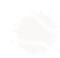 JUEGOS DEPORTIVOS DEL PRINCIPADO DE ASTURIAS.JUEGOS DEPORTIVOS DEL PRINCIPADO DE ASTURIAS.JUEGOS DEPORTIVOS DEL PRINCIPADO DE ASTURIAS.JUEGOS DEPORTIVOS DEL PRINCIPADO DE ASTURIAS. FASE FINAL                      ORDEN DE JUEGO              DÍA: 18/03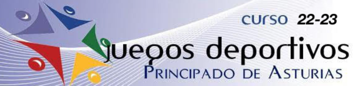  FASE FINAL                      ORDEN DE JUEGO              DÍA: 18/03 FASE FINAL                      ORDEN DE JUEGO              DÍA: 18/03 FASE FINAL                      ORDEN DE JUEGO              DÍA: 18/03 FASE FINAL                      ORDEN DE JUEGO              DÍA: 18/03HORAPISTACONTRINCANTESCATEGORÍADOBLA10:00Daniel Fdez Fdez VS Alejandro Saras MoroCadete10:00Hugo Velasco García VS Luis Martínez CastroCadete10:00Marta Cogollor Glez VS Celia Santamarta FdezCadete10:45Carlos López de Uribe VS Álvaro García Martínez      Cadete10:45Alberto Carriles Intrialgo VS Nel Álvarez TorreCadete10:45Claudia Miranda Glez VS María Jordán de UrriesCadete12:00Victor Alonso Rueda VS Alejandro Ordónez RedondoAlevín12:00Elías Catrinescu VS Mario Díaz GutiérrezAlevín12:00Jorge García Quijada VS Juan Galán MenendezAlevín12:45Marcos Alarcia Núñez VS Isaac Conde ÁlvarezAlevín12:45Esteban Fdez Solís VS Martín Ledo BotellaAlevín12:45Hernán Zabazne Hidalgo VS Luis Ávila RodríguezAlevín13:30Clara Rodríguez Menendez VS Sofía de Souza LópezAlevín13:30Martina Suárez Menendez VS Olaya Clemanes SecadesAlevín13:30Eva Montes Álvarez VS Alicia Suárez RiesgoInfantil14:30Cristina Toyos Mota VS Inés Jordán de UrriesInfantil14:30Carlos Riera Fernández VS Mikel Redruello FernándezInfantil14:30Pablo Juanes Díaz VS Pelayo Vázquez del CorralInfantil14:30Mateo López Moro VS Álvaro Fernández AlonsoInfantil15:15Álvaro Suárez Felgueroso VS Luis Velasco MitreInfantil15:15Adrián Alonso Álvarez VS Félix de Souza LópezInfantil15:15Alejandro Casado López VS Ángel Menendez MoránInfantil15:15Carla Medio Boto VS Gabriela Álvarez CorralInfantil16:15Alejandro Valdés González VS Adrián Canal MuñozBenjamín16:15Marcos González Galán VS Manuel Arias HuidobroBenjamín16:15Héctor Gómez Bilbao VS Javier Lisa ÁlvarezBenjamín16:15Daniel Díaz Tamargo VS Nicolás de la Vega AmorBenjamín17:15Daniela Zapico López VS Ainoa P.CatrinescuBenjamínÁrbitro: Enrique López Aller  Tfno 606 07 15 70Árbitro: Enrique López Aller  Tfno 606 07 15 70Árbitro: Enrique López Aller  Tfno 606 07 15 70Árbitro: Enrique López Aller  Tfno 606 07 15 70Árbitro: Enrique López Aller  Tfno 606 07 15 70JUEGOS DEPORTIVOS DEL PRINCIPADO DE ASTURIAS.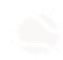 JUEGOS DEPORTIVOS DEL PRINCIPADO DE ASTURIAS.JUEGOS DEPORTIVOS DEL PRINCIPADO DE ASTURIAS.JUEGOS DEPORTIVOS DEL PRINCIPADO DE ASTURIAS.JUEGOS DEPORTIVOS DEL PRINCIPADO DE ASTURIAS.FASE FINAL                        ORDEN DE JUEGO   DÍA: 18/03FASE FINAL                        ORDEN DE JUEGO   DÍA: 18/03FASE FINAL                        ORDEN DE JUEGO   DÍA: 18/03FASE FINAL                        ORDEN DE JUEGO   DÍA: 18/03FASE FINAL                        ORDEN DE JUEGO   DÍA: 18/03HORAPISTACONTRINCANTESCATEGORÍADOBLA17:15Candela Rodríguez Cubero VS Ángela Fernández LópezBenjamín17:15Ángela López Molina VS Julia Martínez ÁlvarezInfantil17:15Carolina Suárez García VS Jimena Alonso CanteliAlevín18:00Noa Alonso Villa VS Claudia Canel CeleminAlevínÁrbitro: Enrique López Aller  Tfno 606 07 15 70Árbitro: Enrique López Aller  Tfno 606 07 15 70Árbitro: Enrique López Aller  Tfno 606 07 15 70Árbitro: Enrique López Aller  Tfno 606 07 15 70Árbitro: Enrique López Aller  Tfno 606 07 15 70JUEGOS DEPORTIVOS DEL PRINCIPADO DE ASTURIAS.JUEGOS DEPORTIVOS DEL PRINCIPADO DE ASTURIAS.JUEGOS DEPORTIVOS DEL PRINCIPADO DE ASTURIAS.JUEGOS DEPORTIVOS DEL PRINCIPADO DE ASTURIAS.JUEGOS DEPORTIVOS DEL PRINCIPADO DE ASTURIAS.FASE FINAL                        ORDEN DE JUEGO              DÍA: 19/03FASE FINAL                        ORDEN DE JUEGO              DÍA: 19/03FASE FINAL                        ORDEN DE JUEGO              DÍA: 19/03FASE FINAL                        ORDEN DE JUEGO              DÍA: 19/03FASE FINAL                        ORDEN DE JUEGO              DÍA: 19/03HORAPISTACONTRINCANTESCATEGORÍADOBLA10:00Daniel Rancaño Rodríguez VS Alejandro Saras/Daniel FernándezCadete10:00Rodrigo Montes Trujillo VS Alberto Carriles/Nel ÁlvarezCadete10:00Mateo Álvarez Castaño VS Carlos López/Álvaro GarcíaCadete10:45Pelayo Pérez Suárez VS Hugo Velasco/Luis MartínezCadete10:45Candela Fernández Solís VS Marta Cogollor/Celia SantamartaCadete10:45Claudia Lobato Gómez VS Claudia Miranda/María JordánCadete12:00Pedro Alonso Agudo VS Hernán Zabazne/Luis ÁvilaAlevín12:00Vdor. (Esteban Fdez – Martín Ledo) VS Vdor. (Marcos Alarcia – Isaac Conde)Alevín12:00Vdor (Jorge García – Juan Galán) VS Vdor. (Elías Catrinescu – Mario Díaz)Alevín12:45Mateo Crespo Redondo VS Victor Alonso/Alejandro OrdónezAlevín12:45Sara Blanco Torre VS Clara García/Sofía de SouzaAlevín12:45Laura Valdés González VS Martina Suárez/Olaya ClemanesAlevín13:30Marina Lebeña Martínez VS Eva Montes/Alicia SuárezInfantil13:30Sofía Ferrero Suárez VS Cristina Toyos/Inés JordánInfantil13:30Juan Díaz Quiroga VS Ángel Menendez/Alejandro CasadoInfantil14:30Vdor. (Adrián Alonso – Félix de Souza) VS Vdor. (Álvaro Suárez – Luis Velasco)Infantil14:30Vdor. (Mateo López – Álvaro Fernández) VS Vdor. (Pablo Juanes – Pelayo Vázquez)Infantil14:30Iker Arguello García VS Carlos Riera/Mikel RedruelloInfantil14:30Vdor. (Alejandro Valdés – Adrián Canal) VS Vdor. (Marcos González – Manuel Arias)Benjamín15:30Vdor (Héctor Gómez – Javier Lisa) VS Vdor. (Daniel Díaz – Nicolás de la Vega)Benjamín15:30Hilda Díaz Soto VS Daniela Zapico/Ainoa P.CatrinescuBenjamín15:30Lara Meana Rimada VS Candela Rodríguez/Ángela FernándezBenjamínÁrbitro: Enrique López Aller  Tfno 606 07 15 70Árbitro: Enrique López Aller  Tfno 606 07 15 70Árbitro: Enrique López Aller  Tfno 606 07 15 70Árbitro: Enrique López Aller  Tfno 606 07 15 70Árbitro: Enrique López Aller  Tfno 606 07 15 70